	INTELLECTUAL PROPERTY LAW N0 31/2009 OF 26/10/2009	APPLICATION FOR TRADEMARK SEARCH To: The Office of the Registrar General Remera, Nyarutarama Road, PO BOX 3269 To: The Office of the Registrar General Remera, Nyarutarama Road, PO BOX 3269 To: The Office of the Registrar General Remera, Nyarutarama Road, PO BOX 3269 To: The Office of the Registrar General Remera, Nyarutarama Road, PO BOX 3269 To: The Office of the Registrar General Remera, Nyarutarama Road, PO BOX 3269Trademark search of:  Trademark     Collective Mark          Certification mark :Trademark search of:  Trademark     Collective Mark          Certification mark :Trademark search of:  Trademark     Collective Mark          Certification mark :Trademark search of:  Trademark     Collective Mark          Certification mark :Trademark search of:  Trademark     Collective Mark          Certification mark :Trademark name:Trademark name:Trademark name:Print out of the Logo, if any: Please attach itPrint out of the Logo, if any: Please attach itTrademark name:Trademark name:Trademark name:Meaning of the Mark:Meaning of the Mark:Choose the purpose for the searchChoose the purpose for the searchChoose the purpose for the search Availability of the Trademark for registration Availability of the Trademark for registration To fulfill the registration criteria: Distinctiveness, descriptiveness, Imitativeness To fulfill the registration criteria: Distinctiveness, descriptiveness, Imitativeness Amendment: change of name, address, assignment Amendment: change of name, address, assignment Proceedings purpose Proceedings purpose Franchise or License purpose  Franchise or License purpose  Search for status of the mark Search for status of the markList the Goods and/or Services for which the mark will be used for and their Classes considering sub-classes, this is link for your reference: https://www.wipo.int/classifications/nice/nclpub/en/fr/?basic_numbers=show&class_number=7&explanatory_notes=show&lang=en&menulang=en&mode=flat&notion=&pagination=no&version=20210101List the Goods and/or Services for which the mark will be used for and their Classes considering sub-classes, this is link for your reference: https://www.wipo.int/classifications/nice/nclpub/en/fr/?basic_numbers=show&class_number=7&explanatory_notes=show&lang=en&menulang=en&mode=flat&notion=&pagination=no&version=20210101List the Goods and/or Services for which the mark will be used for and their Classes considering sub-classes, this is link for your reference: https://www.wipo.int/classifications/nice/nclpub/en/fr/?basic_numbers=show&class_number=7&explanatory_notes=show&lang=en&menulang=en&mode=flat&notion=&pagination=no&version=20210101List the Goods and/or Services for which the mark will be used for and their Classes considering sub-classes, this is link for your reference: https://www.wipo.int/classifications/nice/nclpub/en/fr/?basic_numbers=show&class_number=7&explanatory_notes=show&lang=en&menulang=en&mode=flat&notion=&pagination=no&version=20210101List the Goods and/or Services for which the mark will be used for and their Classes considering sub-classes, this is link for your reference: https://www.wipo.int/classifications/nice/nclpub/en/fr/?basic_numbers=show&class_number=7&explanatory_notes=show&lang=en&menulang=en&mode=flat&notion=&pagination=no&version=20210101Nice classification Code numberNice classification Code numberNice classification Code numberDescription of Goods and/or servicesDescription of Goods and/or servicesCompany name of the owner Applicant or /Representative        Address TelCompany name of the owner Applicant or /Representative        Address TelCompany name of the owner Applicant or /Representative        Address TelCompany name of the owner Applicant or /Representative        Address TelCompany name of the owner Applicant or /Representative        Address TelCompany name of the owner Applicant or /Representative        Address TelCompany name of the owner Applicant or /Representative        Address TelCompany name of the owner Applicant or /Representative        Address TelCompany name of the owner Applicant or /Representative        Address Tel Payment Information Payment Information Bank receipt  Number Payment Information Payment Information Date of Payment Payment Information Payment InformationAmount paid Date Signature Attachments Attachments  Representation/Print out of the mark  Payment slip of 5000 Rwf at BK A/C 100001110882 or 100017437978 on line Representation/Print out of the mark  Payment slip of 5000 Rwf at BK A/C 100001110882 or 100017437978 on line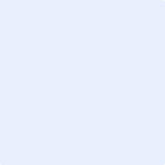 